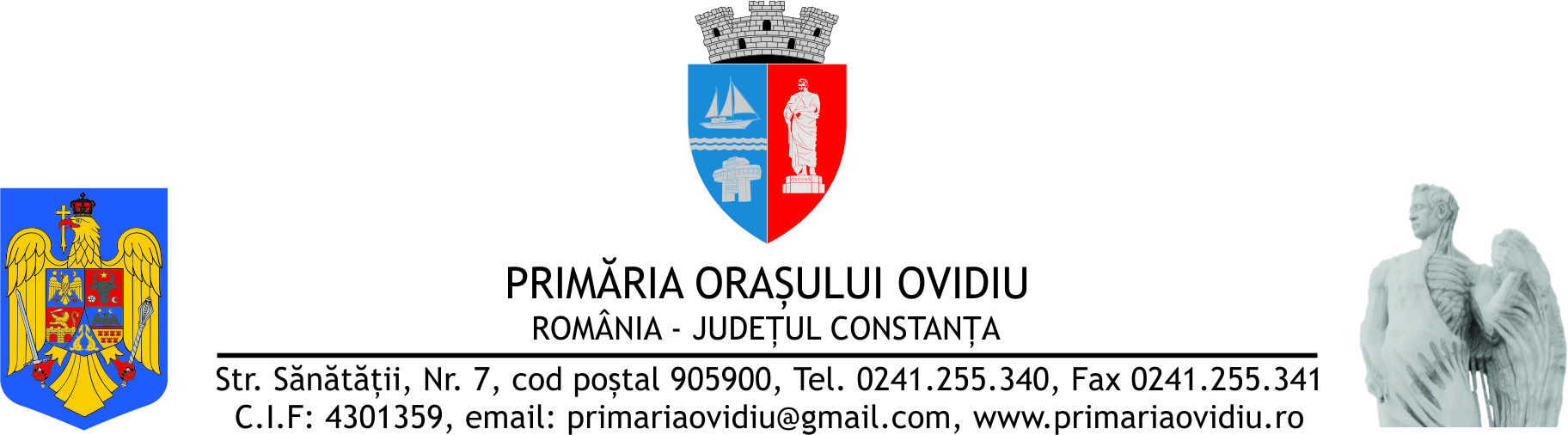 Domnule Primar,Subsemnatul _____________________________________ domiciliat în ____________,str. ____________________________ nr. ________, bl. ______, sc. _____, et. _____, ap. ____,posesor BI./C.I. seria _____ nr. _______________,  eliberat(ă) de Poliţia __________________, la data de____________, CNP_________________________, telefon ______________,   adresă de e-mail _______________, solicit scoaterea din evidenţă a următorului bun: (clădire/teren/garaj), situat la adresa din Orasul ___________ str. ________________________ nr. _____, bl. _____, sc. ___, et. ___, ap. ____, în baza actului nr. ______________, din data de _________________.DATA,			  		   NUME ŞI PRENUME,			       SEMNĂTURA,